עזר לצבי חזרה ו'ספירת העומר – מנהגי אבלותשו"ת פנים מאירות חלק ג סימן לז	שאלה או"ח סי' תקנ"א כתב רמ"א מילה שהיא מר"ח עד תשעה באב נוהגים שהמוהל ובעל ברית ואבי הבן לובשים בגדי שבת ונשאלתי אם מותרים לגלח זקינם /זקנם/ והנה בסי' תצ"ג כתב רמ"א מי שהוא בעל ברית או מל בנו מותר להסתפר בספירה לכבוד המילה וא"כ לא מבעי' בשבוע שלא חל תשעה באב בתוכו דלא אסרי מהדין הש"ס אלא מכח מנהגא וא"כ כי היכי דבימי הספירה דאסור בתספורת מצד מנהגא מותרים בעל הברית והמוהל להסתפר א"כ הכא נמי כיון דיו"ט שלו הוא ואין איסור תספורת אלא מצד מנהגא דהא בסוף תענית פסק הש"ס הלכה כרשב"ג לקולא דאין אסור לספר ולכבס אלא אותו שבת שחל תשעה באב בלבד בלבד ולא מר"ח ואינו אסור מר"ח אלא מצד המנהג וכי היכי דהתם בספירה מותר לגלח ה"ה הכא אלא נראה דאפילו בשבוע שחל תשעה באב בתוכו נראה נמי דמותר דהא לבישת לבנים נמי מצד הדין הוא אסור אפ"ה במוהל וסנדק מותרים ללבוש לבנים הכא נמי מותרים בתספרות ומיהו מצינו שיש חילוק בין תספורת ובין ללבוש לבנים דהא תנן שבת שחל תשעה באב להיות בתוכו אסורים מלספר ומלכבס ובחמישי מותרים מפני כבוד שבת וכתב הגהות אשרי ולספר אסור אפילו בחמישי הרי אף דלכבס מותר אבל לספר אסור הכא נמי אף דמותר ללבוש לבנים מ"מ אסור לספר בשבוע שחל ט' באב בתוכו וראיתי בספר באר הטיב בא"ח וזה לשונו מדלא כתב שמותרים לגלח משמע דאסור וכתב אלי' זוט' שהורה לו זקינו דאבל תוך שלשים לא יתקן ציפרניו אם יש מוהל אחר בעיר וכן לא יגלח תוך שלשים במילה ע"כ ורמ"א כתב ביו"ד סי' שצ"ג הוא הדין דמותר לגלח וצ"ע עכ"ל ונראה לי שבעל באר הטיב הבין מה שכתב רמ"א ביו"ד סי' שצ"ג ה"ה דמותר לגלח שקאי על שער ראשו וזקינו ולכך הניחו בצ"ע אבל אינו הדבר כן דמה שכתב רמ"א דיש מקילין אפילו בתוך שלשה אם אין מוהל אחר בעיר ומותר לתקן לו לתקן ציפרניו ולגלח לצורך המילה לגלח קאי על ציפרניו רצה לומר שמותר ליטלם אפילו במספרים דהא כתבו הפוסקים דבגנוסטרא אסור פי' במספרים קמ"ל דבשביל צורך מצוה אפילו בגונסטרא ר"ל במספרים מותר לגלח הציפרנים והלשון מוכרח כן דאיך קאמר לגלח לצורך המילה מה צורך המילה שייך בגילוח הראש והזקן אלא ע"כ כדאמרן דאצפרנים קאי וכן בדרכי משה לא הזכיר כלל לגלח וכן בלבוש וזה ברור אלא נראה שאף שלא התיר לגלח תוך שלשים במילה מ"מ לגבי ט' באב י"ל דקיל כמו שכתב הרא"ש בפ' בשלשה פרקים דבמילי דיחיד אקילו טפי באבילות ישינה ועוד קולא אחריתא איכא בתשעה באב במקום שנהגו שאסור לספר ולכבס כגון שבת שחל תשעה באב בתוכו דקתני בחמשי מותר מפני כבוד שבת ובאבילות במקום שאסור לספר ולכבס לא התירו מפני כבוד שבת לפי זה אף שכתב בהגהות אשרי דלספר אסור אפילו בחמשי מוכרחים אנו לומר כמו שכתב המג"א בסימן תקצ"א ס"ק י"ד הא דכתב הגהו' אשרי דתספורת אסור אפילו לכבוד שבת הטעם דבלאו הכי אין רגילים לספר בכל שבוע עכ"ל וא"כ בסנדק שרגילים לספר זקינם ביום זה נראה כמו שהתירו לו ללבוש בגדי שבת אף שמדינ' אסורים וע"כ התירו מפני שי"ט שלו הוא הכי נמי יש להתיר לגלח זקינם ודיוק של באר הטיב ליתא דא"כ דוק לאידך גיסא הוי ליה לאשמועינן אבל לגלח אסור ומסתמ' סמיך רמ"א דממילא נשמע דהוא הדין לגלח מותר דמאי שנא זה מזה וראיתי להזכיר מה שכתב הט"ז מה שכתב רמ"א ביו"ד סי' שצ"א דאבל יוכל להכניס החתן כדרך ארצינו ששני אנשים מכניסי' החתן תחת החופה וכתב הט"ז וז"ל ונראה לי דלא התירו אלא להכניסו אבל לא להכניסו ולאכול שם שלא כקצת שנהגו להקל בזה עכ"ל. ולי נראה שאותן שנהגו להקל יש להם על מה שיסמכו דהא הביא הרא"ש בפרק החולץ בשם ר"י הלוי דלא אסרינן אלא בבית השמחה של רשות דאמרינן במס' שמחות על כל המתים אסור לכנוס לבית השמחה עד שלשים יום על אביו ועל אמו עד י"ב חודש אלא א"כ היה סעודה של מצוה עכ"ל ונהי דאנן מחמירין שלא לילך לשמחת נישואין מ"מ השושבינים שאנו נהגו בארצינו חשיבו להו מצוה רבה ואוכלין שם וחושבים שהם עיקר המתעסקים בצרכי חתן וכלה ולכך נהגו להקל. ועוד נשאלתי אשה אם מותרת לגלח מר"ח עד התענית ונראה לי ג"כ כיון דבאבל גופא פסק הרי"ף והרמב"ם דאשה מותרת לגלח אחר ז' נראה להקל באבילו' ישינה במילי דיחיד ולסמוך במילי דרבנן על הרי"ף והרמב"ם דמותר ג"כ לאשה לגלח מר"ח עד התענית הנלע"ד כתבתי:  פתחי תשובה אורח חיים תקנא:ג (קישור)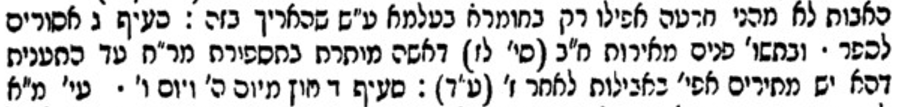 נפש הרב עמ' רצאבעקבי הצאן עמ' רסד  ספירת העומר – תספורת כשל"ג בעומר חל במוצאי שבתמהרי"ל ספר מהרי"ל (מנהגים) דיני הימים שבין פסח לשבועות סימן חמהר"י סג"ל הנהיג לבחוריו איסור גילוח מפסח עד ל"ג. ויש נוהגין בהחבא היתר קודם ר"ח אייר. וכן ראיתי נוהג מהר"ז שט"ן שישב באופנהיים ג' פרסאות מק"ק דמגנצא והיה מגלח זקנו קודם ר"ח אייר טרם הלך למתיבתא דמהר"י סג"ל למגנצא, ואמר לא ירגיש בי אמ"ץ הרב מתי גלחתי. אמנם מהר"י סג"ל הוא נהג בעצמו שלא גלח זקנו עד ערב רגל השבועות. וגם אם חל ל"ג בעומר ביום א' לא התיר לגלח בערב שבת דלפניו, דוגמת אבל שאם חל שלשים שלו בשבת מגלח בערב שבת ואם כלו הל' באחד בשבת אסור (לרחוץ) [לגלח] בערב שבת. הכי נמי לא שנא, ושניהם שוים דשניהם רק מנהגא.שלחן ערוך אורח חיים תצג:בנוהגים שלא להסתפר עד ל"ג לעומר, שאומרים שאז פסקו מלמות, ואין להסתפר עד יום ל"ד בבקר אלא א"כ חל יום ל"ג ערב שבת שאז מסתפרין בו מפני כבוד השבת. הגה: ובמדינות אלו אין נוהגין כדבריו, אלא מסתפרין ביום ל"ג ומרבים בו קצת שמחה ואין אומרים בו תחנון (מהרי"ל ומנהגים). ואין להסתפר עד ל"ג בעצמו ולא מבערב (מהרי"ל). מיהו אם חל ביום ראשון, נוהגין להסתפר ביום ו' לכבוד שבת (מהרי"ל). ומי שהוא בעל ברית או מל בנו, מותר להסתפר בספירה לכבוד המילה. (הגהות מנהגים).חכמת שלמה אורח חיים תצג:במיהו אם חל ביום ראשון נוהגין להסתפר מיום ששי לכבוד שבת. נ"ב, הנה אם חל ראש חדש סיון באחד בשבת אם מותר להסתפר בערב שבת, ראיתי בפרי מגדים [אשל אברהם אות ה] שכתב שהוא מותר, שהוא כמו בל"ג בעומר, ותמה על הפרי חדש דאוסר בחל ראש חדש אייר באחד בשבת להסתפר ביום ו', וכתב ולא ידעתי טעמו, ע"ש. ולפענ"ד נראה דבראש חדש סיון ודאי לא צדקו דברי הפרי מגדים, דאין ראיה מל"ג בעומר, דהתם כיון דאם לא יסתפר בל"ג בעומר לא יוכל להסתפר אח"כ אף לשבת הבא, ולכך חיישינן לנוול לב' שבתות, ובל"ג בעצמו כיון דהוא יום אחד חיישינן לאונסא וכדומה, ובפרט דבזיון הוא שעל שבת לא יגלח וביום א' אחר השבת יגלח, לכך מותר לגלח בערב שבת, ובפרט דלא לשבת הזה חששו כיון דבו אסרו לגלח ולא חיישינן לנוולו, אך לשבת הבאה חיישינן כיון דבו התירו לגלח קודם לו בל"ג בעומר ולא יהיה בנוול בשבת, ואם לא יגלח עתה אולי בל"ג בעומר יוולד לו אונסא וכדומה, וגם בזיון היא לשבת כנזכר לעיל, לכך התירו לגלח בערב שבת. אבל בראש חדש סיון דאפשר לו לגלח אח"כ כל הימים, לזמן מרובה לא חששו לאונסא, ויכול לגלח קרוב לשבת הבאה ולא יהיה מנוול, ובשביל אותו שבת אין לגלח, דביה לא חששו לניוול דהרי אסרו לגלח עד ראש חדש, יחול אימתי שיהיה. ועוד, דבל"ג בעומר דהוא עצמו מותר מדינא לרוב הפוסקים, לכך אם חל ביום א' מותר בסמוך לו. אך בראש חדש סיון הרי מפורש במג"א [ס"ק ה] דאין היתר, רק בשלשה ימי הגבלה והפרי מגדים [שם] עצמו כתב דלא ידע מנין נמשך המנהג להתיר בראש חדש, א"כ הבו דלא לוסיף עלה, דוקא בראש חדש אבל לא להתיר אף קודם לו. וזה הוי טעמו של הפרי חדש, כיון דבראש חדש אייר רוב האוסרין, והמחבר כתב שטעות הוא בידם, ולכך אף הנוהגין להקל היינו בראש חדש עצמו, ולא להקל אף קודם לו, ואינו דומה לל"ג בעומר דשם מותר לרוב הפוסקים כנזכר לעיל. לכך בין בראש חדש אייר בין בראש חדש סיון יש לאסור לגלח בערב שבת קדש, כן נראה לפענ"ד נכון לדינא: